HIM 1213MoHealthWINs Open Course LibraryLearning Activities Introduction DiscussionDiscussion APre-testOrientation QuizAdobe Connect session 1Discussion BAssignment: Case 4-18Mandatory phone callDiscussion CAssignment: Case 4-32Test 1 over McWay chapters 1 and 2 as well as Sayles chapter 13Discussion DAdobe Connect session 2Discussion EDiscussion FTest 2 over McWay chapters 3, 4, 5, and 6Discussion GAssignment: Case 4-39Discussion HAssignment: BioethicsAdobe Connect session 3Discussion IAssignment: Case 4-2Test 3 over McWay chapters 7, 8, and 10, Sayles chapter 12 and AHIMA Code of EthicsAssignment: Case 4-5Discussion JAssignment: Case 4-7Assignment: Case 4-22Assignment: Virtual lab HealthportDiscussion KAssignment: Case 4-23Assignment: Case 4-30Adobe Connect session 4 Discussion LTest 4 over McWay chapters 9, and 11, and Sayles chapter 13Discussion MProject: Case 4-10Adobe Connect session 5Discussion NAssignment: Case 4-24Discussion OTest 5 over McWay chapters 12, 13, 14, 15, and Missouri LawsComprehensive final examPost-test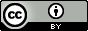 